        EXCEL Inclusive Preschool Program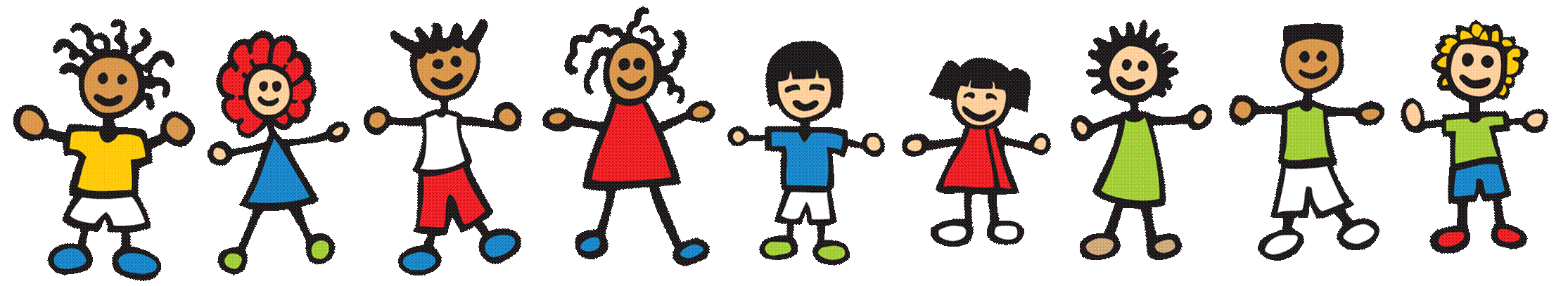 The EXCEL Inclusion Application is now available for the 2020-21 school year.GENERAL INFORMATION

The EXCEL program, Experiential Center for Early Learning, provides children with a high-quality, developmentally appropriate preschool program run by professional educators.  The EXCEL program is an inclusive preschool that provides services for children with special needs and their typical peers together within one setting.  Enrollment of students with special needs is done through a Planning and Placement Team process. Inclusion students, a.k.a. “community friends,” are enrolled through an application and lottery system.  Our community friends receive the benefit of a high-quality preschool program while serving as role models for the children with special needs. Therefore, it is important that the children who participate in the program as community friends demonstrate age appropriate skills.  In particular, your child should possess strong English language skills and social skills to encourage interaction among all the children.  If you are interested in applying for the EXCEL Program as a community friend (role model student), please click on the link below for further information and the application.